Ruston, LA – The Louisiana Used Motor Vehicle Commission (LUMVC) held an Administrative Hearing on January 22, 2018, on HENRY IGHADE, INDIVIDUALLY AND JN AUTO EXPORTS, LLC located at 2801 South Service Road, Ruston, LA.  Henry Ighade was assessed a fine for the following violations: One thousand dollars and no/100 ($1,000.00) each for one (1) count in violation of La. R.S. 32:792(B)(3) Engaging in business in such a manner as to cause injury to the public. One thousand dollars and no/100 ($1,000.00) each for four (4) counts in violation of La. R.S. 32:792(B)(8) Engaging in a practice of failing to delivery certificates of title to a consumer within the time limitations prescribed in R.S. 32:705.  One thousand dollars and no/100 ($1,000.00) each for one (1) count in violation of La. R.S. 32:792 (13) Failing to maintain records for a period of up to three years. It is ordered that Henry Ighade, individually and JN Auto Exports, LLC are assessed Three hundred dollars and no/100 ($300.00) with cost of the proceedings. It is also ordered that no license shall be issued or reinstated by the Commission for HENRY IGHADE, INDIVIDUALLY AND JN AUTO EXPORTS, LLC until all fines and cost set forth herein are paid in full and the applicant appears before the Commission Board to show cause why the license should not be denied. JUDGMENT: $6,300.00  FINE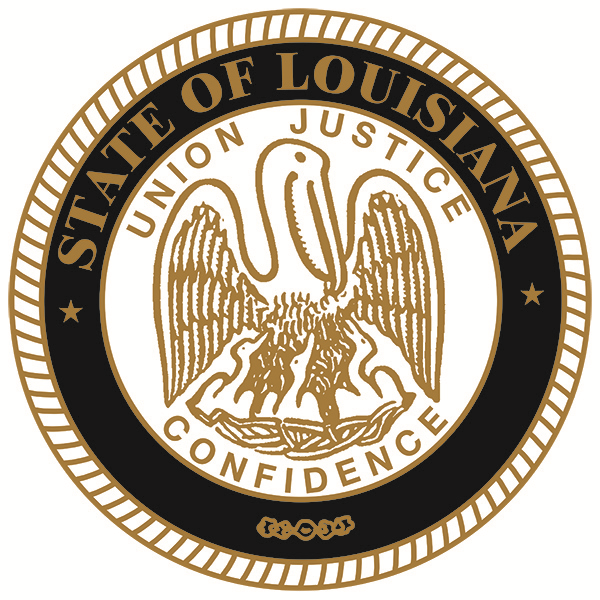 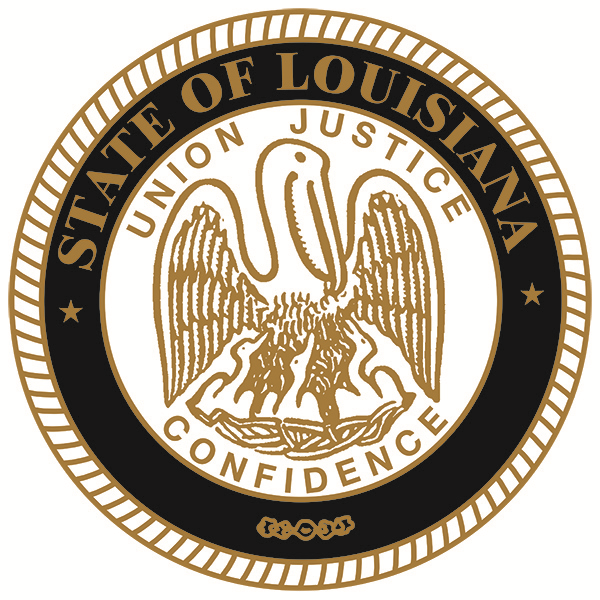 